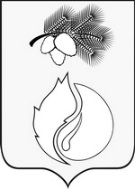 АДМИНИСТРАЦИЯ ГОРОДА КЕДРОВОГОПОСТАНОВЛЕНИЕТомская областьг. КедровыйО внесении изменений в постановление Администрации города Кедрового от 10.11.2020 № 382 «Об утверждении муниципальной программы «Развитие культуры на территории муниципального образования «Город Кедровый»В соответствии со статьей 179 Бюджетного кодекса Российской Федерации, решениями Думы города Кедрового от 26.12.2022 № 53 «О бюджете города Кедрового на 2023 год и на плановый период 2024 и 2025 годов», от 25.12.2023 № 62 «О бюджете города Кедрового на 2024 год и на плановый период 2025 и 2026 годов», постановлением Администрации города Кедрового от 01.09.2020 №301 «Об утверждении Порядка принятия решений о разработке муниципальных программ муниципального образования «Город Кедровый», их формирования и реализации, а также осуществления мониторинга за ходом их реализации»ПОСТАНОВЛЯЕТ:1. Внести в муниципальную программу «Развитие культуры на территории муниципального образования «Город Кедровый», утвержденную постановлением Администрации города Кедрового от 10.11.2020 № 382, (далее – Программа) следующие изменения:в разделе 1 Программы строку 11 изложить в новой редакции:раздел 4 Программы изложить в новой редакции:«4.Ресурсное обеспечение муниципальной программыПереченьосновных мероприятийи ресурсное обеспечение реализации муниципальной программы »2. Постановление вступает в силу со дня официального опубликования, распространяет свое действие на правоотношения, возникшие с 01 января 2024 года, и действует до окончания срока действия Программы.3.Опубликовать постановление в Информационном бюллетене городского округа «Город Кедровый», разместить на официальном сайте Администрации города Кедрового в информационно-телекоммуникационной сети «Интернет»: http://www.kedradm.ru.Контроль за исполнением постановления возложить на заместителя Мэра по социальной политике и управлению делами.  Мэр города Кедрового	                         			                           Н.А. СоловьеваШаповалова Елена Павловна(38250)35-187Согласовано:		Заместитель Мэра по социальной политике и управлению делами										И.Н. Алексеева«_____» _______________2024г.Руководитель отдела финансов и экономики										Н.Н. Михайлова«_____» _______________2024 г.Юрисконсульт										Т.А. Харенкова«_____» _______________2024 г.Раздать:В дело			1Н.Н. Михайлова	1Шаповалова Е.П.	111 марта 2024 г.                    № 7311Объем и источники финансирования муниципальной программы (с детализацией по годам реализации, тыс. рублей)ИсточникиВсего20212022 2023 2024 11Объем и источники финансирования муниципальной программы (с детализацией по годам реализации, тыс. рублей)Итого по всем источникам109 706,4326 813,6129 525,4033 639,0119 728,4111Объем и источники финансирования муниципальной программы (с детализацией по годам реализации, тыс. рублей)федеральный бюджет (по согласованию)1 625,0926,02280,971 296,2621,8411Объем и источники финансирования муниципальной программы (с детализацией по годам реализации, тыс. рублей)областной бюджет (по согласованию)29 460,887 617,438 637,7913 029,10176,5611Объем и источники финансирования муниципальной программы (с детализацией по годам реализации, тыс. рублей)местный бюджет78 620,4619 170,1620 606,6419 313,6519 530,0111Объем и источники финансирования муниципальной программы (с детализацией по годам реализации, тыс. рублей)внебюджетные источники (по согласованию)0,000,000,000,000,0011Объем и источники финансирования муниципальной программы (с детализацией по годам реализации, тыс. рублей)Потребность0,000,000,000,000,00Код аналитической программной классификацииКод аналитической программной классификацииКод аналитической программной классификацииКод аналитической программной классификацииНаименование муниципальной программы, задачи, основного мероприятия, мероприятияОтветственный исполнитель, соисполнительРасходы бюджета муниципального образования, тыс. рублейРасходы бюджета муниципального образования, тыс. рублейРасходы бюджета муниципального образования, тыс. рублейРасходы бюджета муниципального образования, тыс. рублейРасходы бюджета муниципального образования, тыс. рублейРасходы бюджета муниципального образования, тыс. рублейМППпОММВсегоВсего2021 год2022 год2023 год2024 год03хххМуниципальная программа «Развитие культуры на территории муниципального образования «Город Кедровый»Всего109 706,43109 706,4326 813,6129 525,4033 639,0119 728,4103хххМуниципальная программа «Развитие культуры на территории муниципального образования «Город Кедровый»МУ «Культура»67 084,3967 084,3916 478,9517 049,1922 725,6710 830,5803хххМуниципальная программа «Развитие культуры на территории муниципального образования «Город Кедровый»МУ «Кедровская ЦБС»23 572,3023 572,305 520,867 572,537 119,153 359,7603хххМуниципальная программа «Развитие культуры на территории муниципального образования «Город Кедровый»МКОУ ДО «ДШИ»19 049,7419 049,744 813,804 903,683794,195 538,07Задача 1 Создание условий для устойчивого развития сферы культурыЗадача 1 Создание условий для устойчивого развития сферы культурыЗадача 1 Создание условий для устойчивого развития сферы культурыЗадача 1 Создание условий для устойчивого развития сферы культурыЗадача 1 Создание условий для устойчивого развития сферы культурыЗадача 1 Создание условий для устойчивого развития сферы культурыЗадача 1 Создание условий для устойчивого развития сферы культурыЗадача 1 Создание условий для устойчивого развития сферы культурыЗадача 1 Создание условий для устойчивого развития сферы культурыЗадача 1 Создание условий для устойчивого развития сферы культурыЗадача 1 Создание условий для устойчивого развития сферы культурыЗадача 1 Создание условий для устойчивого развития сферы культурыЗадача 1 Создание условий для устойчивого развития сферы культуры03х01хОсновное мероприятие "Осуществление организационно-управленческих функций в сфере культуры"ВсегоВсего5 726,761 405,171 367,961 397,191 556,4403х01хОсновное мероприятие "Осуществление организационно-управленческих функций в сфере культуры"МУ «Культура»МУ «Культура»5 726,761 405,171 367,961 397,191 556,4403х02хОсновное мероприятие "Достижение целевых показателей по плану мероприятий («дорожной карте») «Изменения в сфере культуры, направленные на повышения заработной платы работников культуры муниципальных учреждений культуры"ВсегоВсего28 255,57 348,608 325,3012 581,600,0003х02хОсновное мероприятие "Достижение целевых показателей по плану мероприятий («дорожной карте») «Изменения в сфере культуры, направленные на повышения заработной платы работников культуры муниципальных учреждений культуры"МУ «Культура»МУ «Культура»19 179,674 834,395 630,188 715,100,0003х02хОсновное мероприятие "Достижение целевых показателей по плану мероприятий («дорожной карте») «Изменения в сфере культуры, направленные на повышения заработной платы работников культуры муниципальных учреждений культуры"МУ «Кедровская ЦБС»МУ «Кедровская ЦБС»9 075,832 514,212 695,123 866,500,00Задача 2 Создание условий для раскрытия творческого потенциала личности, удовлетворения жителями муниципального образования «Город Кедровый» своих духовных и культурных потребностей, содержательного использования свободного времени.Задача 2 Создание условий для раскрытия творческого потенциала личности, удовлетворения жителями муниципального образования «Город Кедровый» своих духовных и культурных потребностей, содержательного использования свободного времени.Задача 2 Создание условий для раскрытия творческого потенциала личности, удовлетворения жителями муниципального образования «Город Кедровый» своих духовных и культурных потребностей, содержательного использования свободного времени.Задача 2 Создание условий для раскрытия творческого потенциала личности, удовлетворения жителями муниципального образования «Город Кедровый» своих духовных и культурных потребностей, содержательного использования свободного времени.Задача 2 Создание условий для раскрытия творческого потенциала личности, удовлетворения жителями муниципального образования «Город Кедровый» своих духовных и культурных потребностей, содержательного использования свободного времени.Задача 2 Создание условий для раскрытия творческого потенциала личности, удовлетворения жителями муниципального образования «Город Кедровый» своих духовных и культурных потребностей, содержательного использования свободного времени.Задача 2 Создание условий для раскрытия творческого потенциала личности, удовлетворения жителями муниципального образования «Город Кедровый» своих духовных и культурных потребностей, содержательного использования свободного времени.Задача 2 Создание условий для раскрытия творческого потенциала личности, удовлетворения жителями муниципального образования «Город Кедровый» своих духовных и культурных потребностей, содержательного использования свободного времени.Задача 2 Создание условий для раскрытия творческого потенциала личности, удовлетворения жителями муниципального образования «Город Кедровый» своих духовных и культурных потребностей, содержательного использования свободного времени.Задача 2 Создание условий для раскрытия творческого потенциала личности, удовлетворения жителями муниципального образования «Город Кедровый» своих духовных и культурных потребностей, содержательного использования свободного времени.Задача 2 Создание условий для раскрытия творческого потенциала личности, удовлетворения жителями муниципального образования «Город Кедровый» своих духовных и культурных потребностей, содержательного использования свободного времени.Задача 2 Создание условий для раскрытия творческого потенциала личности, удовлетворения жителями муниципального образования «Город Кедровый» своих духовных и культурных потребностей, содержательного использования свободного времени.Задача 2 Создание условий для раскрытия творческого потенциала личности, удовлетворения жителями муниципального образования «Город Кедровый» своих духовных и культурных потребностей, содержательного использования свободного времени.03х03хОсновное мероприятие «Сохранение и развитие культурно-досуговой деятельности»Всего42 177,9642 177,9610 239,3910 051,0512 613 389 274,1403х03хОсновное мероприятие «Сохранение и развитие культурно-досуговой деятельности»МУ «Культура»42 177,9642 177,9610 239,3910 051,0512 613 389 274,1403х031Организация и проведение культурно – массовых и досуговых мероприятийВсего36 190,4336 190,439 294,598 453,7710 035,238 406,8403х031Организация и проведение культурно – массовых и досуговых мероприятийМУ «Культура»36 190,4336 190,439 294,598 453,7710 035,238 406,8403х032Организация деятельности клубных формированийВсего3 209,013 209,01742,001 055,66717,35694,0003х032Организация деятельности клубных формированийМУ «Культура»3209,013209,01742,001 055,66717,35694,0003х033Оплата труда руководителей и специалистов муниципальных учреждений культуры и искусства в части выплат надбавок и доплат к тарифной ставке (должностному окладу)Всего806,90806,90202,80210,00220,80173,3003х033Оплата труда руководителей и специалистов муниципальных учреждений культуры и искусства в части выплат надбавок и доплат к тарифной ставке (должностному окладу)МУ «Культура»806,90806,90202,80210,00220,80173,3003х034Обеспечение развития и укрепление материально-технической базы домов культуры в населенных пунктах с числом до 50 тысяч человекВсего1 971,621 971,620,00331,621 640,000,0003х034Обеспечение развития и укрепление материально-технической базы домов культуры в населенных пунктах с числом до 50 тысяч человекМУ «Культура»1 971,621 971,620,00331,621 640,000,00Задача 3. Создание условий для предоставления населению муниципального образования «Город Кедровый» библиотечных услугЗадача 3. Создание условий для предоставления населению муниципального образования «Город Кедровый» библиотечных услугЗадача 3. Создание условий для предоставления населению муниципального образования «Город Кедровый» библиотечных услугЗадача 3. Создание условий для предоставления населению муниципального образования «Город Кедровый» библиотечных услугЗадача 3. Создание условий для предоставления населению муниципального образования «Город Кедровый» библиотечных услугЗадача 3. Создание условий для предоставления населению муниципального образования «Город Кедровый» библиотечных услугЗадача 3. Создание условий для предоставления населению муниципального образования «Город Кедровый» библиотечных услугЗадача 3. Создание условий для предоставления населению муниципального образования «Город Кедровый» библиотечных услугЗадача 3. Создание условий для предоставления населению муниципального образования «Город Кедровый» библиотечных услугЗадача 3. Создание условий для предоставления населению муниципального образования «Город Кедровый» библиотечных услугЗадача 3. Создание условий для предоставления населению муниципального образования «Город Кедровый» библиотечных услугЗадача 3. Создание условий для предоставления населению муниципального образования «Город Кедровый» библиотечных услугЗадача 3. Создание условий для предоставления населению муниципального образования «Город Кедровый» библиотечных услуг03х04хОрганизация деятельности библиотекВсего14 496,4714 496,473 006,654 877,413 252,653 359,7603х04хОрганизация деятельности библиотекМУ «Кедровская ЦБС»14 496,4714 496,473 006,654 877,413 252,653 359,7603х041Обеспечение сохранение и развитие библиотечной деятельностиВсего11 786,2511 786,252 818,852 938,592 925,473 103,3403х041Обеспечение сохранение и развитие библиотечной деятельностиМУ «Кедровская ЦБС»11 786,2511 786,252 818,852 938,592 925,473 103,3403х042Обеспечение гарантированного комплектования   библиотечных фондов современными источниками информации на различных видах носителейВсего612,23612,23110,00192,23160,00150,0003х042Обеспечение гарантированного комплектования   библиотечных фондов современными источниками информации на различных видах носителейМУ «Кедровская ЦБС»612,23612,23110,00192,23160,00150,0003х043Организация и проведение информационно – просветительских мероприятий акции, конкурсов, фестивалей  с целью продвижения чтения, повышения экологической и информационной культуры населения муниципального образования «Город Кедровый»Всего1 975,531 975,5344,801 713,82136,9180,0003х043Организация и проведение информационно – просветительских мероприятий акции, конкурсов, фестивалей  с целью продвижения чтения, повышения экологической и информационной культуры населения муниципального образования «Город Кедровый»МУ «Кедровская ЦБС»1 975,531 975,5344,801 713,82136,9180,0003х044Государственная поддержка отрасли культуры Всего122,46122,4633,0032,7730,2726,4203х044Государственная поддержка отрасли культуры МУ «Кедровская ЦБС»122,46122,4633,0032,7730,2726,42Задача 4. Оказание услуг по предоставлению дополнительного образования в сфере искусств населению муниципального образования «Город Кедровый»Задача 4. Оказание услуг по предоставлению дополнительного образования в сфере искусств населению муниципального образования «Город Кедровый»Задача 4. Оказание услуг по предоставлению дополнительного образования в сфере искусств населению муниципального образования «Город Кедровый»Задача 4. Оказание услуг по предоставлению дополнительного образования в сфере искусств населению муниципального образования «Город Кедровый»Задача 4. Оказание услуг по предоставлению дополнительного образования в сфере искусств населению муниципального образования «Город Кедровый»Задача 4. Оказание услуг по предоставлению дополнительного образования в сфере искусств населению муниципального образования «Город Кедровый»Задача 4. Оказание услуг по предоставлению дополнительного образования в сфере искусств населению муниципального образования «Город Кедровый»Задача 4. Оказание услуг по предоставлению дополнительного образования в сфере искусств населению муниципального образования «Город Кедровый»Задача 4. Оказание услуг по предоставлению дополнительного образования в сфере искусств населению муниципального образования «Город Кедровый»Задача 4. Оказание услуг по предоставлению дополнительного образования в сфере искусств населению муниципального образования «Город Кедровый»Задача 4. Оказание услуг по предоставлению дополнительного образования в сфере искусств населению муниципального образования «Город Кедровый»Задача 4. Оказание услуг по предоставлению дополнительного образования в сфере искусств населению муниципального образования «Город Кедровый»Задача 4. Оказание услуг по предоставлению дополнительного образования в сфере искусств населению муниципального образования «Город Кедровый»03х05хОбеспечение предоставления дополнительного образования в учреждениях дополнительного образования в сфере культурыВсего19 049,7419 049,744 813,804 903,683 794,195 538,0703х05хОбеспечение предоставления дополнительного образования в учреждениях дополнительного образования в сфере культурыМКОУ ДО «ДШИ»19 049,7419 049,744 813,804 903,683 794,195 538,0703х051Обеспечение деятельности ДШИМКОУ ДО «ДШИ»18 895,5418 895,544 753,104 843,183 761,195 538,0703х052Стимулирующие выплаты в муниципальных организациях дополнительного образования Томской областиМКОУ ДО «ДШИ»154,00154,0060,5060,5033,000,0003х053Достижение целевых показателей по плану мероприятий («дорожной карте») «Изменения в сфере образования в Томской области» в части повышения заработной платы педагогических работников муниципальных организаций дополнительного образованияМКОУ ДО «ДШИ»0,200,200,200,000,000,00Код аналитической программной классификацииКод аналитической программной классификацииКод аналитической программной классификацииКод аналитической программной классификацииНаименование муниципальной программы, задачи муниципальной программы, основного мероприятия муниципальной программыИсточник финансированияЗначение показателейЗначение показателейЗначение показателейЗначение показателейЗначение показателейКод аналитической программной классификацииКод аналитической программной классификацииКод аналитической программной классификацииКод аналитической программной классификацииНаименование муниципальной программы, задачи муниципальной программы, основного мероприятия муниципальной программыИсточник финансированияИтого 2021202220232024МПОММ03xxМуниципальная программа «Развитие культуры на территории муниципального образования «Город Кедровый»Муниципальная программа «Развитие культуры на территории муниципального образования «Город Кедровый»Объем финансирования всего (тыс. рублей), в том числе за счет средств109 706,4326 813,6129 525,4033 639,0119 728,4103xxМуниципальная программа «Развитие культуры на территории муниципального образования «Город Кедровый»Муниципальная программа «Развитие культуры на территории муниципального образования «Город Кедровый»Областного бюджета (по согласованию)29 460,887 617,438 637,7913 029,10176,5603xxМуниципальная программа «Развитие культуры на территории муниципального образования «Город Кедровый»Муниципальная программа «Развитие культуры на территории муниципального образования «Город Кедровый»Местного бюджета78 620,4619 170,1620 606,6419 313,6519 530,0103xxМуниципальная программа «Развитие культуры на территории муниципального образования «Город Кедровый»Муниципальная программа «Развитие культуры на территории муниципального образования «Город Кедровый»Федеральный бюджет1 625,0926,02280,971 296,2621,84Задача 1. Создание условий для устойчивого развития сферы культурыЗадача 1. Создание условий для устойчивого развития сферы культурыЗадача 1. Создание условий для устойчивого развития сферы культурыЗадача 1. Создание условий для устойчивого развития сферы культурыЗадача 1. Создание условий для устойчивого развития сферы культурыЗадача 1. Создание условий для устойчивого развития сферы культурыЗадача 1. Создание условий для устойчивого развития сферы культурыЗадача 1. Создание условий для устойчивого развития сферы культурыЗадача 1. Создание условий для устойчивого развития сферы культурыЗадача 1. Создание условий для устойчивого развития сферы культурыЗадача 1. Создание условий для устойчивого развития сферы культуры0301хОсновное мероприятие «Осуществление организационно-управленческих функций»Основное мероприятие «Осуществление организационно-управленческих функций»Объем финансирования всего (тыс. рублей), в том числе за счет средств5 726,761 405,171 367,961 397,191 556,440301хОсновное мероприятие «Осуществление организационно-управленческих функций»Основное мероприятие «Осуществление организационно-управленческих функций»Местного бюджета5 726,761 405,171 367,961 397,191 556,440301хОсновное мероприятие «Осуществление организационно-управленческих функций»Основное мероприятие «Осуществление организационно-управленческих функций»Показатели непосредственного результата мероприятия, входящего в состав основного мероприятия:ххххх0301хОсновное мероприятие «Осуществление организационно-управленческих функций»Основное мероприятие «Осуществление организационно-управленческих функций»Уровень удовлетворенности населения качеством и доступностью муниципальных услуг в сфере культуры, %х929394950302хОсновное мероприятие «Достижение целевых показателей по плану мероприятий («дорожной карте») «изменения в сфере культуры, направленные на повышения заработной платы работников культуры муниципальных учреждений культуры»Основное мероприятие «Достижение целевых показателей по плану мероприятий («дорожной карте») «изменения в сфере культуры, направленные на повышения заработной платы работников культуры муниципальных учреждений культуры»Объем финансирования всего (тыс. рублей)28 255,507 348,608 325,3012 581,60,000302хОсновное мероприятие «Достижение целевых показателей по плану мероприятий («дорожной карте») «изменения в сфере культуры, направленные на повышения заработной платы работников культуры муниципальных учреждений культуры»Основное мероприятие «Достижение целевых показателей по плану мероприятий («дорожной карте») «изменения в сфере культуры, направленные на повышения заработной платы работников культуры муниципальных учреждений культуры»Областного бюджета(по согласованию)28 255,507 348,608 325,3012 581,60,000302хОсновное мероприятие «Достижение целевых показателей по плану мероприятий («дорожной карте») «изменения в сфере культуры, направленные на повышения заработной платы работников культуры муниципальных учреждений культуры»Основное мероприятие «Достижение целевых показателей по плану мероприятий («дорожной карте») «изменения в сфере культуры, направленные на повышения заработной платы работников культуры муниципальных учреждений культуры»Показатели конечного результата основного мероприятия, по годам реализации:ххххх0302хОсновное мероприятие «Достижение целевых показателей по плану мероприятий («дорожной карте») «изменения в сфере культуры, направленные на повышения заработной платы работников культуры муниципальных учреждений культуры»Основное мероприятие «Достижение целевых показателей по плану мероприятий («дорожной карте») «изменения в сфере культуры, направленные на повышения заработной платы работников культуры муниципальных учреждений культуры»Выполнения показателя по среднемесячной заработной плате работников культуры,%х100100100100Задача 2. Создание условий для раскрытия творческого потенциала личности, удовлетворения жителями муниципального образования «Город Кедровый» своих духовных и культурных потребностей, содержательного использования свободного времени.Задача 2. Создание условий для раскрытия творческого потенциала личности, удовлетворения жителями муниципального образования «Город Кедровый» своих духовных и культурных потребностей, содержательного использования свободного времени.Задача 2. Создание условий для раскрытия творческого потенциала личности, удовлетворения жителями муниципального образования «Город Кедровый» своих духовных и культурных потребностей, содержательного использования свободного времени.Задача 2. Создание условий для раскрытия творческого потенциала личности, удовлетворения жителями муниципального образования «Город Кедровый» своих духовных и культурных потребностей, содержательного использования свободного времени.Задача 2. Создание условий для раскрытия творческого потенциала личности, удовлетворения жителями муниципального образования «Город Кедровый» своих духовных и культурных потребностей, содержательного использования свободного времени.Задача 2. Создание условий для раскрытия творческого потенциала личности, удовлетворения жителями муниципального образования «Город Кедровый» своих духовных и культурных потребностей, содержательного использования свободного времени.Задача 2. Создание условий для раскрытия творческого потенциала личности, удовлетворения жителями муниципального образования «Город Кедровый» своих духовных и культурных потребностей, содержательного использования свободного времени.Задача 2. Создание условий для раскрытия творческого потенциала личности, удовлетворения жителями муниципального образования «Город Кедровый» своих духовных и культурных потребностей, содержательного использования свободного времени.Задача 2. Создание условий для раскрытия творческого потенциала личности, удовлетворения жителями муниципального образования «Город Кедровый» своих духовных и культурных потребностей, содержательного использования свободного времени.Задача 2. Создание условий для раскрытия творческого потенциала личности, удовлетворения жителями муниципального образования «Город Кедровый» своих духовных и культурных потребностей, содержательного использования свободного времени.Задача 2. Создание условий для раскрытия творческого потенциала личности, удовлетворения жителями муниципального образования «Город Кедровый» своих духовных и культурных потребностей, содержательного использования свободного времени.0303хОсновное мероприятие «Сохранение и развитие культурно-досуговой деятельности»Основное мероприятие «Сохранение и развитие культурно-досуговой деятельности»Объем финансирования всего (тыс. рублей), в том числе за счет средств42 177,9610 239,3910 051,0512 613,389 274,140303хОсновное мероприятие «Сохранение и развитие культурно-досуговой деятельности»Основное мероприятие «Сохранение и развитие культурно-досуговой деятельности»Областного бюджета (по согласованию)1 034,80202,80247,94410,76173,300303хОсновное мероприятие «Сохранение и развитие культурно-досуговой деятельности»Основное мероприятие «Сохранение и развитие культурно-досуговой деятельности»Местного бюджета39 618,0310 036,599 549,2210 931,389 100,840303хОсновное мероприятие «Сохранение и развитие культурно-досуговой деятельности»Основное мероприятие «Сохранение и развитие культурно-досуговой деятельности»Федерального бюджета1 525,130,00253,891 271,240,000303хОсновное мероприятие «Сохранение и развитие культурно-досуговой деятельности»Основное мероприятие «Сохранение и развитие культурно-досуговой деятельности»Показатели конечного результата основного мероприятия, по годам реализации:ххххх0303хОсновное мероприятие «Сохранение и развитие культурно-досуговой деятельности»Основное мероприятие «Сохранение и развитие культурно-досуговой деятельности»Число посещений культурно – досуговых мероприятий, чел.х1235012400124501250003031Организация и проведение культурно – массовых и досуговых мероприятийОрганизация и проведение культурно – массовых и досуговых мероприятийОбъем финансирования всего (тыс. рублей), в том числе за счет средств36 190,439 294,598 453,7710 035,238 406,8403031Организация и проведение культурно – массовых и досуговых мероприятийОрганизация и проведение культурно – массовых и досуговых мероприятийМестного бюджета36 190,439 294,598 453,7710 035,238 406,8403031Организация и проведение культурно – массовых и досуговых мероприятийОрганизация и проведение культурно – массовых и досуговых мероприятийПоказатели непосредственного результата мероприятия, входящего в состав основного мероприятия:ххххх03031Организация и проведение культурно – массовых и досуговых мероприятийОрганизация и проведение культурно – массовых и досуговых мероприятийЧисло участников клубных формирований,чел.х10110110110103032Организация деятельности клубных формированийОрганизация деятельности клубных формированийОбъем финансирования всего (тыс. рублей), в том числе за счет средств3 209,01742,001 055,66717,35694,0003032Организация деятельности клубных формированийОрганизация деятельности клубных формированийМестного бюджета3 209,01742,001 055,66717,35694,0003032Организация деятельности клубных формированийОрганизация деятельности клубных формированийПоказатели непосредственного результата мероприятия, входящего в состав основного мероприятия:ххххх03032Организация деятельности клубных формированийОрганизация деятельности клубных формированийЧисло участников клубных формирований,чел.х10110110110103033Оплата труда руководителей и специалистов муниципальных учреждений культуры и искусство в части выплат надбавок и доплат к тарифной ставки (должностному окладу)Оплата труда руководителей и специалистов муниципальных учреждений культуры и искусство в части выплат надбавок и доплат к тарифной ставки (должностному окладу)Объем финансирования всего (тыс. рублей), в том числе за счет средств806,90202,80210,00220,80173,3003033Оплата труда руководителей и специалистов муниципальных учреждений культуры и искусство в части выплат надбавок и доплат к тарифной ставки (должностному окладу)Оплата труда руководителей и специалистов муниципальных учреждений культуры и искусство в части выплат надбавок и доплат к тарифной ставки (должностному окладу)Областного бюджета (по согласованию)806,90202,80210,00220,80173,3003033Оплата труда руководителей и специалистов муниципальных учреждений культуры и искусство в части выплат надбавок и доплат к тарифной ставки (должностному окладу)Оплата труда руководителей и специалистов муниципальных учреждений культуры и искусство в части выплат надбавок и доплат к тарифной ставки (должностному окладу)Показатели конечного результата основного мероприятия, по годам реализации:ххххх03033Оплата труда руководителей и специалистов муниципальных учреждений культуры и искусство в части выплат надбавок и доплат к тарифной ставки (должностному окладу)Оплата труда руководителей и специалистов муниципальных учреждений культуры и искусство в части выплат надбавок и доплат к тарифной ставки (должностному окладу)Число посещений культурно – досуговых мероприятий, чел.х1235012400124501250003034Обеспечение развития и укрепление материально-технической базы домов культуры в населенных пунктах с числом до 50 тысяч человекОбеспечение развития и укрепление материально-технической базы домов культуры в населенных пунктах с числом до 50 тысяч человекОбъем финансирования всего (тыс. рублей), в том числе за счет средств1 971,620,00331,621 640,000,0003034Обеспечение развития и укрепление материально-технической базы домов культуры в населенных пунктах с числом до 50 тысяч человекОбеспечение развития и укрепление материально-технической базы домов культуры в населенных пунктах с числом до 50 тысяч человекМестного бюджета218,590,0039,79178,800,0003034Обеспечение развития и укрепление материально-технической базы домов культуры в населенных пунктах с числом до 50 тысяч человекОбеспечение развития и укрепление материально-технической базы домов культуры в населенных пунктах с числом до 50 тысяч человекОбластного бюджета227,900,0037,94189,960,0003034Обеспечение развития и укрепление материально-технической базы домов культуры в населенных пунктах с числом до 50 тысяч человекОбеспечение развития и укрепление материально-технической базы домов культуры в населенных пунктах с числом до 50 тысяч человекФедерального бюджета1 525,130,00253,891 271,240,0003034Обеспечение развития и укрепление материально-технической базы домов культуры в населенных пунктах с числом до 50 тысяч человекОбеспечение развития и укрепление материально-технической базы домов культуры в населенных пунктах с числом до 50 тысяч человекПоказатели конечного результата основного мероприятия, по годам реализации:ххххх03034Обеспечение развития и укрепление материально-технической базы домов культуры в населенных пунктах с числом до 50 тысяч человекОбеспечение развития и укрепление материально-технической базы домов культуры в населенных пунктах с числом до 50 тысяч человекКоличество реализованных мероприятий х0111Задача 3. Создание условий для предоставления населению библиотечных услугЗадача 3. Создание условий для предоставления населению библиотечных услугЗадача 3. Создание условий для предоставления населению библиотечных услугЗадача 3. Создание условий для предоставления населению библиотечных услугЗадача 3. Создание условий для предоставления населению библиотечных услугЗадача 3. Создание условий для предоставления населению библиотечных услугЗадача 3. Создание условий для предоставления населению библиотечных услугЗадача 3. Создание условий для предоставления населению библиотечных услугЗадача 3. Создание условий для предоставления населению библиотечных услугЗадача 3. Создание условий для предоставления населению библиотечных услугЗадача 3. Создание условий для предоставления населению библиотечных услуг0304хОсновное мероприятие «Организация деятельности библиотеки для качественного предоставления населению библиотечных услуг»Основное мероприятие «Организация деятельности библиотеки для качественного предоставления населению библиотечных услуг»Объем финансирования всего (тыс. рублей), в том числе за счет средств14 496,473 006,654 877,413 252,653 359,760304хОсновное мероприятие «Организация деятельности библиотеки для качественного предоставления населению библиотечных услуг»Основное мероприятие «Организация деятельности библиотеки для качественного предоставления населению библиотечных услуг»Местного бюджета14 380,132 975,304 846,283 223,893 334,660304хОсновное мероприятие «Организация деятельности библиотеки для качественного предоставления населению библиотечных услуг»Основное мероприятие «Организация деятельности библиотеки для качественного предоставления населению библиотечных услуг»Областного бюджета16,385,334,053,743,260304хОсновное мероприятие «Организация деятельности библиотеки для качественного предоставления населению библиотечных услуг»Основное мероприятие «Организация деятельности библиотеки для качественного предоставления населению библиотечных услуг»Федерального бюджета99,9626,0227,0825,0221,840304хОсновное мероприятие «Организация деятельности библиотеки для качественного предоставления населению библиотечных услуг»Основное мероприятие «Организация деятельности библиотеки для качественного предоставления населению библиотечных услуг»Показатели конечного результата основного мероприятия, по годам реализации:ххххх0304хОсновное мероприятие «Организация деятельности библиотеки для качественного предоставления населению библиотечных услуг»Основное мероприятие «Организация деятельности библиотеки для качественного предоставления населению библиотечных услуг»Количество посещений библиотек, ед.х15 56416 29916 5911693403041Сохранение и развитие библиотечной деятельностиСохранение и развитие библиотечной деятельностиОбъем финансирования всего (тыс. рублей), в том числе за счет средств11 786,252 818,852 938,592 925,47 3 103,3403041Сохранение и развитие библиотечной деятельностиСохранение и развитие библиотечной деятельностиМестного бюджета11 786,252 818,852 938,592 925,473 103,3403041Сохранение и развитие библиотечной деятельностиСохранение и развитие библиотечной деятельностиПоказатели конечного результата основного мероприятия, по годам реализации:ххххх03041Сохранение и развитие библиотечной деятельностиСохранение и развитие библиотечной деятельностиОхват населения библиотечным обслуживанием,ед.х40,140,440,841,103042Обеспечение гарантированного комплектования   библиотечных фондов современными источниками информации на различных видах носителейОбеспечение гарантированного комплектования   библиотечных фондов современными источниками информации на различных видах носителейОбъем финансирования всего (тыс. рублей), в том числе за счет средств612,23110,00192,23160,00150,0003042Обеспечение гарантированного комплектования   библиотечных фондов современными источниками информации на различных видах носителейОбеспечение гарантированного комплектования   библиотечных фондов современными источниками информации на различных видах носителейМестного бюджета612,23110,00192,23160,00150,0003042Обеспечение гарантированного комплектования   библиотечных фондов современными источниками информации на различных видах носителейОбеспечение гарантированного комплектования   библиотечных фондов современными источниками информации на различных видах носителейПоказатели конечного результата основного мероприятия, по годам реализации:ххххх03042Обеспечение гарантированного комплектования   библиотечных фондов современными источниками информации на различных видах носителейОбеспечение гарантированного комплектования   библиотечных фондов современными источниками информации на различных видах носителейКоличество приобретённых экземпляров книг, ед.х25030035040003042Обеспечение гарантированного комплектования   библиотечных фондов современными источниками информации на различных видах носителейОбеспечение гарантированного комплектования   библиотечных фондов современными источниками информации на различных видах носителейКоличество приобретённых наименование периодики и журналов, ед.х7075808503043Организация и проведение информационно – просветительских мероприятий акции, конкурсов, фестивалей с целью продвижения чтения, повышения экологической и информационной культуры населения муниципального образования «Город Кедровый»Организация и проведение информационно – просветительских мероприятий акции, конкурсов, фестивалей с целью продвижения чтения, повышения экологической и информационной культуры населения муниципального образования «Город Кедровый»Объем финансирования всего (тыс. рублей), в том числе за счет средств1 975,5344,801 713,82136,9180,0003043Организация и проведение информационно – просветительских мероприятий акции, конкурсов, фестивалей с целью продвижения чтения, повышения экологической и информационной культуры населения муниципального образования «Город Кедровый»Организация и проведение информационно – просветительских мероприятий акции, конкурсов, фестивалей с целью продвижения чтения, повышения экологической и информационной культуры населения муниципального образования «Город Кедровый»Местного бюджета1 975,5344,801 713,82136,9180,0003043Организация и проведение информационно – просветительских мероприятий акции, конкурсов, фестивалей с целью продвижения чтения, повышения экологической и информационной культуры населения муниципального образования «Город Кедровый»Организация и проведение информационно – просветительских мероприятий акции, конкурсов, фестивалей с целью продвижения чтения, повышения экологической и информационной культуры населения муниципального образования «Город Кедровый»Показатели конечного результата основного мероприятия, по годам реализации:ххххх03043Организация и проведение информационно – просветительских мероприятий акции, конкурсов, фестивалей с целью продвижения чтения, повышения экологической и информационной культуры населения муниципального образования «Город Кедровый»Организация и проведение информационно – просветительских мероприятий акции, конкурсов, фестивалей с целью продвижения чтения, повышения экологической и информационной культуры населения муниципального образования «Город Кедровый»Количество реализованных информационно - просветительских мероприятий, акций, фестивалей в том числе экологического направления,ед.х9510010511003044Государственная поддержка отрасли культуры Государственная поддержка отрасли культуры Объем финансирования всего (тыс. рублей), в том числе за счет средств122,4633,0032,7730,2726,4203044Государственная поддержка отрасли культуры Государственная поддержка отрасли культуры Местного бюджета6,121,651,641,511,3203044Государственная поддержка отрасли культуры Государственная поддержка отрасли культуры Областного бюджета16,385,334,053,743,2603044Государственная поддержка отрасли культуры Государственная поддержка отрасли культуры Федерального бюджета99,9626,0227,0825,0221,8403044Государственная поддержка отрасли культуры Государственная поддержка отрасли культуры Показатели конечного результата основного мероприятия, по годам реализации:ххххх03044Государственная поддержка отрасли культуры Государственная поддержка отрасли культуры Комплектование книжных фондов библиотек, ед.х10010000Задача 4. Оказание услуг по предоставлению дополнительного образования в сфере искусств населению муниципального образования «Город Кедровый».Задача 4. Оказание услуг по предоставлению дополнительного образования в сфере искусств населению муниципального образования «Город Кедровый».Задача 4. Оказание услуг по предоставлению дополнительного образования в сфере искусств населению муниципального образования «Город Кедровый».Задача 4. Оказание услуг по предоставлению дополнительного образования в сфере искусств населению муниципального образования «Город Кедровый».Задача 4. Оказание услуг по предоставлению дополнительного образования в сфере искусств населению муниципального образования «Город Кедровый».Задача 4. Оказание услуг по предоставлению дополнительного образования в сфере искусств населению муниципального образования «Город Кедровый».Задача 4. Оказание услуг по предоставлению дополнительного образования в сфере искусств населению муниципального образования «Город Кедровый».Задача 4. Оказание услуг по предоставлению дополнительного образования в сфере искусств населению муниципального образования «Город Кедровый».Задача 4. Оказание услуг по предоставлению дополнительного образования в сфере искусств населению муниципального образования «Город Кедровый».Задача 4. Оказание услуг по предоставлению дополнительного образования в сфере искусств населению муниципального образования «Город Кедровый».Задача 4. Оказание услуг по предоставлению дополнительного образования в сфере искусств населению муниципального образования «Город Кедровый».0305хОсновное мероприятие «Обеспечение предоставления дополнительного образования в учреждениях дополнительного образования в сфере культуры»Основное мероприятие «Обеспечение предоставления дополнительного образования в учреждениях дополнительного образования в сфере культуры»Объем финансирования всего (тыс. рублей), в том числе за счет средств19 049,744 813,804 903,683 794,195 538,070305хОсновное мероприятие «Обеспечение предоставления дополнительного образования в учреждениях дополнительного образования в сфере культуры»Основное мероприятие «Обеспечение предоставления дополнительного образования в учреждениях дополнительного образования в сфере культуры»Областного бюджета (по согласованию)154,2060,7060,5033,000,000305хОсновное мероприятие «Обеспечение предоставления дополнительного образования в учреждениях дополнительного образования в сфере культуры»Основное мероприятие «Обеспечение предоставления дополнительного образования в учреждениях дополнительного образования в сфере культуры»Местного бюджета18 895,544 753,104 843,183 761,195 538,070305хОсновное мероприятие «Обеспечение предоставления дополнительного образования в учреждениях дополнительного образования в сфере культуры»Основное мероприятие «Обеспечение предоставления дополнительного образования в учреждениях дополнительного образования в сфере культуры»Показатели конечного результата основного мероприятия, по годам реализации:ххххх0305хОсновное мероприятие «Обеспечение предоставления дополнительного образования в учреждениях дополнительного образования в сфере культуры»Основное мероприятие «Обеспечение предоставления дополнительного образования в учреждениях дополнительного образования в сфере культуры»Доля детей в возрасте 5-18 лет получающих услуги по дополнительному образованию в сфере искусств %х3540455003051Обеспечение деятельности ДШИОбеспечение деятельности ДШИОбъем финансирования всего (тыс. рублей), в том числе за счет средств18 895,544 753,104 843,183 761,195 538,0703051Обеспечение деятельности ДШИОбеспечение деятельности ДШИМестного бюджета18 895,544 753,104 843,183 761,195 538,0703051Обеспечение деятельности ДШИОбеспечение деятельности ДШИПоказатели конечного результата основного мероприятия, по годам реализации:ххххх03051Обеспечение деятельности ДШИОбеспечение деятельности ДШИДоля детей в возрасте 5-18 лет получающих услуги по дополнительному образованию в сфере искусств %х3540455003052Стимулирующие выплаты в муниципальных организациях дополнительного образования Томской областиСтимулирующие выплаты в муниципальных организациях дополнительного образования Томской областиОбъем финансирования всего (тыс. рублей), в том числе за счет средств154,0060,5060,5033,000,0003052Стимулирующие выплаты в муниципальных организациях дополнительного образования Томской областиСтимулирующие выплаты в муниципальных организациях дополнительного образования Томской областиОбластного бюджета (по согласованию)154,0060,5060,5033,000,0003052Стимулирующие выплаты в муниципальных организациях дополнительного образования Томской областиСтимулирующие выплаты в муниципальных организациях дополнительного образования Томской областиПоказатели конечного результата основного мероприятия, по годам реализации:ххххх03052Стимулирующие выплаты в муниципальных организациях дополнительного образования Томской областиСтимулирующие выплаты в муниципальных организациях дополнительного образования Томской областиДоля детей в возрасте 5-18 лет получающих услуги по дополнительному образованию в сфере искусств %х3540455003053Достижение целевых показателей по плану мероприятий («дорожной карте») «Изменения в сфере образования в Томской области» в части повышения заработной платы педагогических работников муниципальных организаций дополнительного образованияДостижение целевых показателей по плану мероприятий («дорожной карте») «Изменения в сфере образования в Томской области» в части повышения заработной платы педагогических работников муниципальных организаций дополнительного образованияОбъем финансирования всего (тыс. рублей), в том числе за счет средств0,200,200,000,000,00Областного бюджета (по согласованию)0,200,200,000,000,00Показатели конечного результата основного мероприятия, по годам реализации:xxxxxДоля детей в возрасте 5-18 лет получающих услуги по дополнительному образованию в сфере искусств %